ЧЕРКАСЬКА ОБЛАСНА РАДАГОЛОВАР О З П О Р Я Д Ж Е Н Н Я   30.11.2021                                                                                      № 504-рПро звільненнявиконуючого обов’язки директораПУСТІЛЬНІКА П.Т.Відповідно до статті 55 Закону України «Про місцеве самоврядування
в Україні», підпункту 3 пункту 3 рішення обласної ради від 16.12.2016
№ 10-18/VIІ «Про управління суб’єктами та об’єктами спільної власності територіальних громад сіл, селищ, міст Черкаської області» (із змінами), враховуючи розпорядження голови обласної ради від 14.09.2021 № 364-р 
«Про призначення виконуючого обов’язки директора ПУСТІЛЬНІКА П.Т.» 
та рішення обласної ради від 26.11.2021 № 9-5/VIII «Про призначення ПУСТІЛЬНІКА П.Т. на посаду директора Стеблівського психоневрологічного інтернату»:1. ЗВІЛЬНИТИ 30.11.2021 ПУСТІЛЬНІКА Петра Тимофійовича, виконуючого обов’язки директора Стеблівського психоневрологічного інтернату, у зв’язку з призначенням його на посаду директора цього закладу 
в установленому порядку.2. Контроль за виконанням розпорядження покласти на заступника голови обласної ради ДОМАНСЬКОГО В.М. і управління юридичного забезпечення та роботи з персоналом виконавчого апарату обласної ради.Голова									А. ПІДГОРНИЙ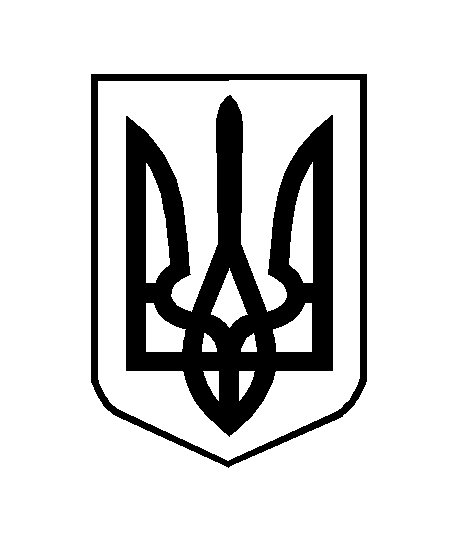 